MINISTÉRIO DA ECONOMIA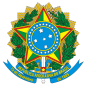 Secretaria Especial de Previdência e Trabalho Secretaria de TrabalhoSubsecretaria de Políticas Públicas de TrabalhoCoordenação-Geral de Cadastros, Identificação Profissional e Estudos Coordenação de Estatísticas e Estudos do TrabalhoReferência: Acordo de Cooperação Técnica entre a SECRETARIA ESPECIAL DE PREVIDÊNCIA E TRABALHO DO MINISTÉRIO DA ECONOMIA e o [NOME DO ÓRGÃO OU ENTIDADE], visando o acesso às informações da [IDENTIFICAR BASE DE DADOS POR EXTENSO], disponibilizados pelo MINISTÉRIO DA ECONOMIA.Dados cadastraisInstituiçãoResponsável pela Assinatura do ACORDOObjeto:O objeto do presente é o acesso do [SIGLA DO ÓRGÃO OU ENTIDADE] às informações cadastrais nas bases do [IDENTIFICAR BASE DE DADOS], mantidos pela SEPRT, com a finalidade, exclusiva, de [Inserir a finalidade da utilização dos dados pessoais].Justificativa:O [NOME DO ÓRGÃO OU ENTIDADE] visa celebrar ACORDO com a SECRETARIA ESPECIAL DEPREVIDÊNCIA E TRABALHO DO MINISTÉRIO DA ECONOMIA, com o intuito de [Inserir as justificativas para a disponibilização dos dados pessoais, conforme missão institucional, com a especificação do propósito em que serão utilizados].Objetivo / resultados esperados:Com a celebração do ACORDO, o [NOME DO ÓRGÃO OU ENTIDADE] espera atingir os seguintes resultados: [detalhar os objetivos e resultados esperados].Plano de aplicação dos recursos financeiros e cronograma de desembolso:A execução do presente Plano de Trabalho não implica transferência de recursos financeiros entre os partícipes, cabendo a cada um o custeio das despesas inerentes à execução das ações e obrigações sob sua competência. Cada partícipe responsabilizar-se-á pela remuneração de seus respectivos servidores, e empregados designados para as ações e atividades previstas neste Acordo, bem como de quaisquer outros encargos a eles pertinentes.Previsão de execução do objeto:A partir da assinatura do respectivo ACORDO, a execução do objeto dar-se-á por elaboração de Plano de Trabalho Específico às solicitações de cada usuário de bases de dados e terá vigência conforme a Cláusula Quinta do ACORDO.Aprovação:Brasília,     de	de 2020.Documento assinado eletronicamente [NOME COMPLETO DO REPRESENTANTE][CARGO] [NOME DO ÓRGÃO]NOMESIGLACNPJENDEREÇOBAIRROCEPMUNICÍPIOUF / PAÍSDDD / DDITELEFONE 1TELEFONE 2TELEFONE 3HOME PAGEE-MAIL 1E-MAIL 2NOMEE-MAIL 1TELEFONE 1 COM DDD/DDICARGOÓRGÃOCPF	/	IDENTIFICAÇÃO INTERNACIONALMATRÍCULA (apenas para órgãos públicos)